          Wanderers Rugby Football Club (WRFC)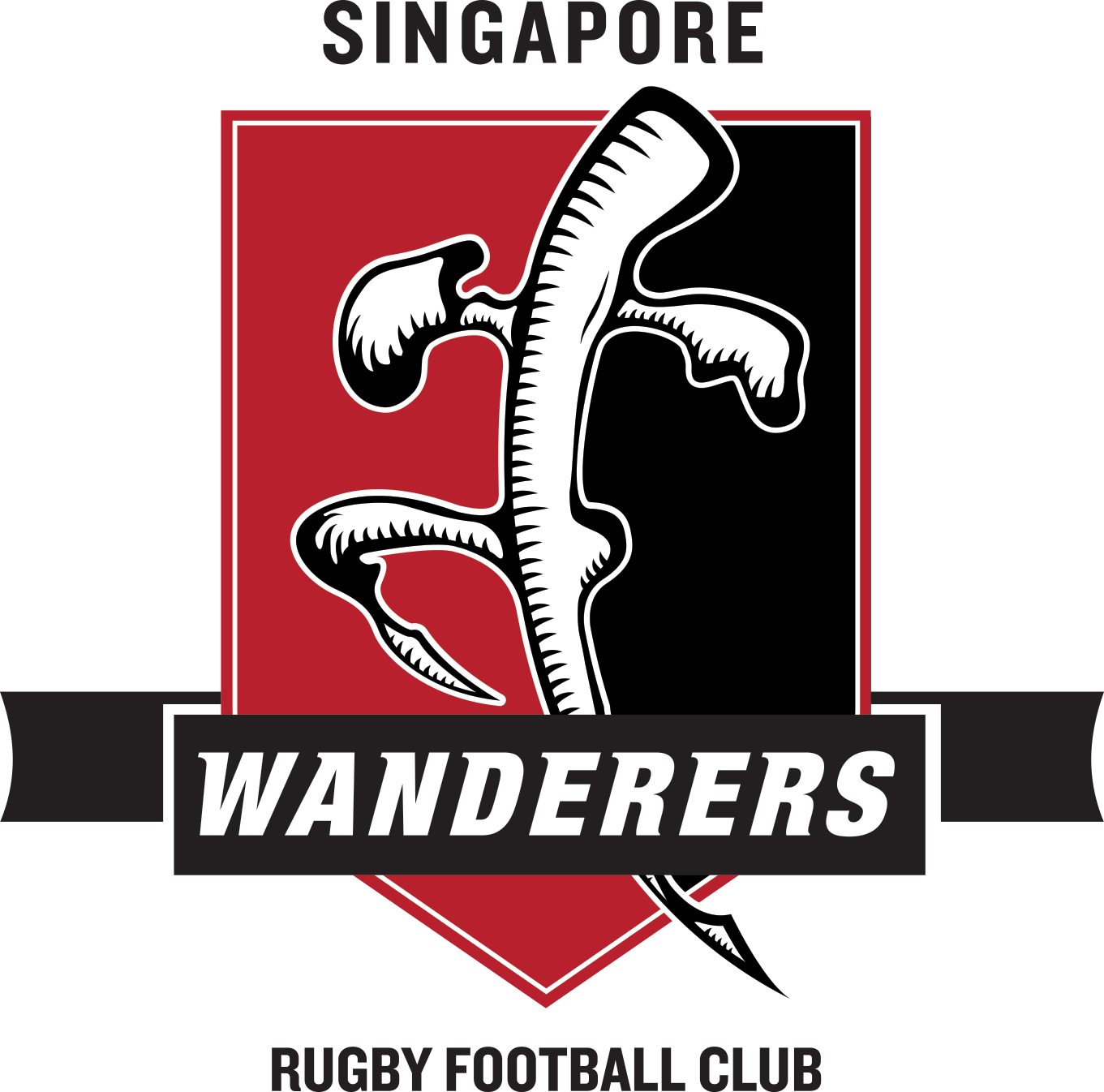 Annual General Meeting 2021 AgendaZoom Link:Topic: Wanderers RFC AGM 2021Time: Sep 25, 2021 05:00 PM SingaporeJoin Zoom Meetinghttps://ifs-sg.zoom.us/j/93931414355?pwd=R0NqcWZNd29Ra2VZS1R0Q0dDbmhEUT09Meeting ID: 939 3141 4355Passcode: 792252Date25th SeptemberTime17.00-18.30LocationZoom: Link below.ItemD – DecisionA – ActionI – InfoWhoDue DateMeeting Open Welcome by Murray Campbell, PresidentYear overviewIMCAnnual Review for 2020-2021IMCNetball ReviewIHead Coach – 2022 Retrn to PlayEoin ScullionIESCharity ReviewACFWTFIFinancial ReviewIDGSponsorship ReviewTadcaster (Adrian Houghton)PacBev (Werner Trachsel)UFIT (Will Skinner)AAM (Frasier Jamieson)Election of Exec Committee MembersPresident (only 1 Nominee): Paul FodenVice President (only 1 Nominee): David GullTreasurer (Only 1 Nominee): Shafiq ZulazmiSecretary (Only 1 Nominee): Harman PogieterClub Captain (Only 1 Nominee): Kieran SasiadekVoting scrutineered by Calvin Bland Any Other Business Meeting Closed